ORDEN DEL OlA DE LA COMISIÓN EDILICIA  DE PLANEACION ECONOMICA MUNICIPAL DEL H. AYUNTAMIENTO  CONSTITUCIONAL  DE SAN JUAN DE LOS LAGOS, JALISCO.Con fundamento en lo dispuesto  por los artículos 27 y 29 de la ley del Gobierno y la Administración Pública Municipal del Estado de Jalisco y 44 al 49 del Reglamento de Ayuntamiento del Municipio de San Juan de los Lagos, se CONVOCA a la Sesión de la COMISIÓN EDILICIA DE PLANEACION ECONOMICA MUNICIPAL DEL H. AYUNTAMIENTOCONSTITUCIONAL DEL MUNICIPIO DE SAN JUAN DE LOS LAGOS,conforme a la siguienteOrden del Día:ORDEN DEL DÍA.l.	Lista de asistencias y declaratoria del Quórum Legal.11.	Aprobación  del Orden del Día.111.	Revisión de  correspondencia.IV.	Clausura de sesión.ATENTAMENTESan Juan de los Lagos Jalisco, al 16 de Noviembre de 2018."2018,Centenario de la Creación del Municipio de Puerto Vallarta y del XXX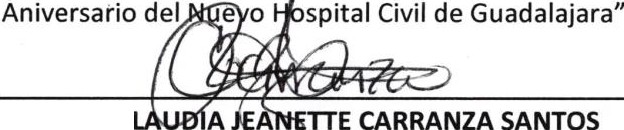 MTRA. CPRESIDENTA DE LA COMISION EDILICIÁDE PLANEACION ECONOMICA MUNICIPALMINUTA  DE TRABAJO  1 DE LA COMISIÓN  EDILICIA   DE PLANEACION  ECONOMICA DEL H. AYUNTAMIENTO   CONSTITUCIONAL   DE SAN JUAN  DE  LOS LAGOS, JALISCO.En la ciudad de San Juan de los Lagos, Jalisco. Siendo las 13:30 trece horas con treinta minutos del día 21 veintiuno de noviembre del 2018 , reunidos en el palacio municipal de este H. Ayuntamiento de San Juan de los Lagos, Jalisco, ubicada en la planta alta de  Presidencia Municipal, en la calle Simón Hernández número 1 (uno), Colonia Centro de ésta Ciudad, en mi carácter de Presidente de la Comisión Edilicia de Planeación Económica del H. Ayuntamiento Constituciona l de San Juan de los Lagos, Jalisco; conforme al articulo 8 punto 1 fracción 11 inciso e y el artículo 25 de la Ley de Transparencia y Acceso a la Información Pública del Estado de Jalisco y sus Municipios, y en los términos del artículo 49 fracción 11 y IV de la Ley de Gobierno y Administración Pública Municipal del Estado de Jalisco y sus Municipios; donde se les pide a los Munícipes asistir puntualmente y permanecer en las sesiones del Ayuntamiento y a las reuniones de las Comisiones Edilicias de las que forme parte, e informar al Ayunta miento y a la Sociedad de sus actividades, a través de la forma y mecanismos que establezcan los ordenamientos municipales  y, con el objeto  de revisar la correspondencia de la presente Comisión desarrollándose bajo lo siguiente:ORDEN DEL DÍA.l.	Lista de asistencia y declaratoria del Quórum Legal.11.	Aprobación  del Orden del  Día.111.	Instalación  de  la  Comisión.IV.	Clausura de la sesión.DESAHOGO.l.	LISTA DE ASISTENCIA Y DECLARATORIA DEL QUÓRUM LEGAL.En uso de la voz la Regidora Mtra. Claudia Jeanette Carranza Santos, en su carácter dePresidente de la Comisión edilicia de Planeación Económica, bajo la asistencia solamentede la suscrita que actúa en el levantamiento de la presente, como integrante único y presidenta de la comisión edilicia de Planeación Económica , Regidora Mtra. Claudia Jeanette Carranza Santos.Ante la asistencia de  la suscrita y de conformidad a lo establecido en el reglamento interior del Municipio de San Juan·de Los Lagos, Jalisco, se declara que por obviedad existe Quórum legal para sesionar ; quedando instalada formalmente la comisión edilicia de Planeación Económica y dar cumplimiento a los ordenamientos estatales y municipales.11.           APROBACION DEL ORDEN DEL DÍA.Como Segundo Punto del Orden del Día, en uso de la voz de la Regidora Mtra. Claudia Jeanette Carranza Santos en su carácter de Presidente de la Comisión Edilicia  de Planeación Económica pone a consideración y aprueba el orden del día propuesto, por lo que, sin ser sometido a votación por condición única.SE APRUEBA111.        INSTALACION DE LA COMISION.En el Desahogo del Tercer Punto  del Orden del día, en uso de la voz de la Regidora Mtra. Claudia Jeanette Carranza Santos , hago referencia y plasmo por el presente que se da por desahogado el orden del día.IV.      CLAUSURA DE LA SESION.En voz de la Regidora Mtra. Claudia Jeanette Carranza Santos, en mi carácter de Presidente de la comisión de Planeación Económica , informo que no existe algún tema a tratar.No existiendo ningún tema a tratar se da por clausurada la reunión de trabajo siendo las 13:43 hrs trece horas con cuarenta y tres minutos del día de hoy; firmando los que en ella intervinieron , quisieron y supieron hacerlo por y ante el Presidente de la Comisión Edilicia de  Planeación Económica de este H. Ayuntamiento ...A T E N T A M E N T E:SAN JUAN DE LOS LAGOS, JALISCO , 21 VEINTI UNO DE NOVIEMBRE DE 2018."Año 2018, Centenario de la creación del Municipio de Puerto Val/arta y del XXX Aniversario del Nuevo Hospital Civil Guadalajara".MTRA.	NZASANTOS.REGIDORA Y PRESIDENTE DE LA COMISION EDILICIA DE PLANEACION CONÓMICA.